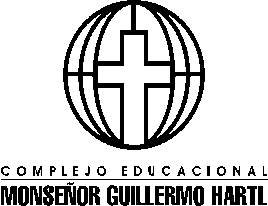 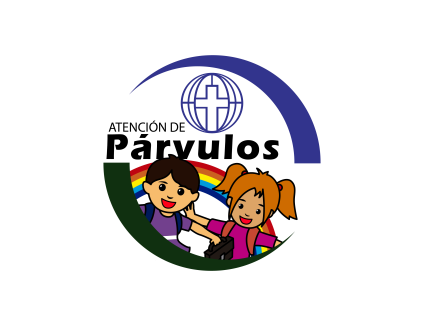 		 MÓDULO	: SALUD DEL PÁRVULO. 		 CURSO	: 3°E PROFESORA	:SRTA. PAULINA GODOY PICHINAOLA SALUD INFANTILNombre:…………………………………………………………… Curso: 3°E	Fecha:…………...….…PREVENCIÓN, DETECCIÓN Y DERIVACIÓN DE ENFERMEDADESLa salud de niños y niñas está directamente asociada al tipo de crianza que reciben por parte de sus familias, de la asistencia a los controles de salud y a la calidad de atención que reciben en los Jardines Infantiles a los que asisten.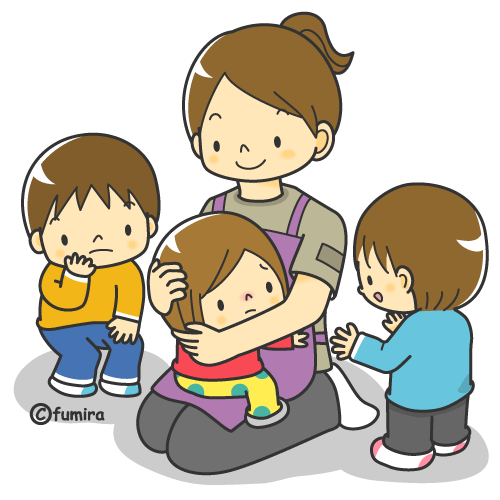 Existe una serie de enfermedades en los niños, las que se pueden agrupar en aquellas que son transmisibles de un sujeto a otro o enfermedades infectocontagiosas, y aquellas que no son transmisibles, pero que requieren de cuidados especiales.Los lactantes y preescolares que reciben atención en Sala Cuna o Jardines Infantiles son más vulnerables a las enfermedades infectocontagiosas, por lo cual presentan mayor riesgo de adquirirlas.La prevención y el control de cuadros infectocontagiosos dependen de varios factoresLas prácticas de higiene del personal que atiende a los niños (agentes educativas).Las condiciones sanitarias ambientales (higiene, sanitización, ventilación).Los procedimientos de manipulación de alimentos.Las edades y la oportunidad con que asisten a los controles de salud y el estado de vacunación de niños y niñas.El espacio físico y la calidad de sus instalaciones.La convivencia entre personas enfermas y sanas, sean adultos o niños.La rigurosidad en los tratamientos indicados a quienes presentan alguna enfermedad.Las enfermedades se traducen en una serie de síntomas y signos que se manifiestan con mayor o menor intensidad.Muchos de estos signos y síntomas son comunes a diferentes enfermedades, por lo cual es importanteidentificarlos oportunamente, sin tratar de buscar una asociación particular con alguna de ellas.La responsabilidad de las agentes educativas es informar rápidamente a la educadora respecto a signos y síntomas que han observado en los niños, pero no pueden aventurar un diagnóstico.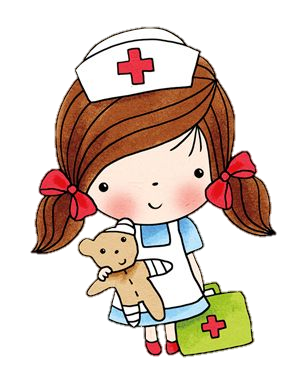 .SIGNOS Y SÍNTOMAS MÁS FRECUENTES DE ENFERMEDAD Fiebre Se considerará fiebre a una temperatura axilar mayor de 37°C. En algunos niños el alza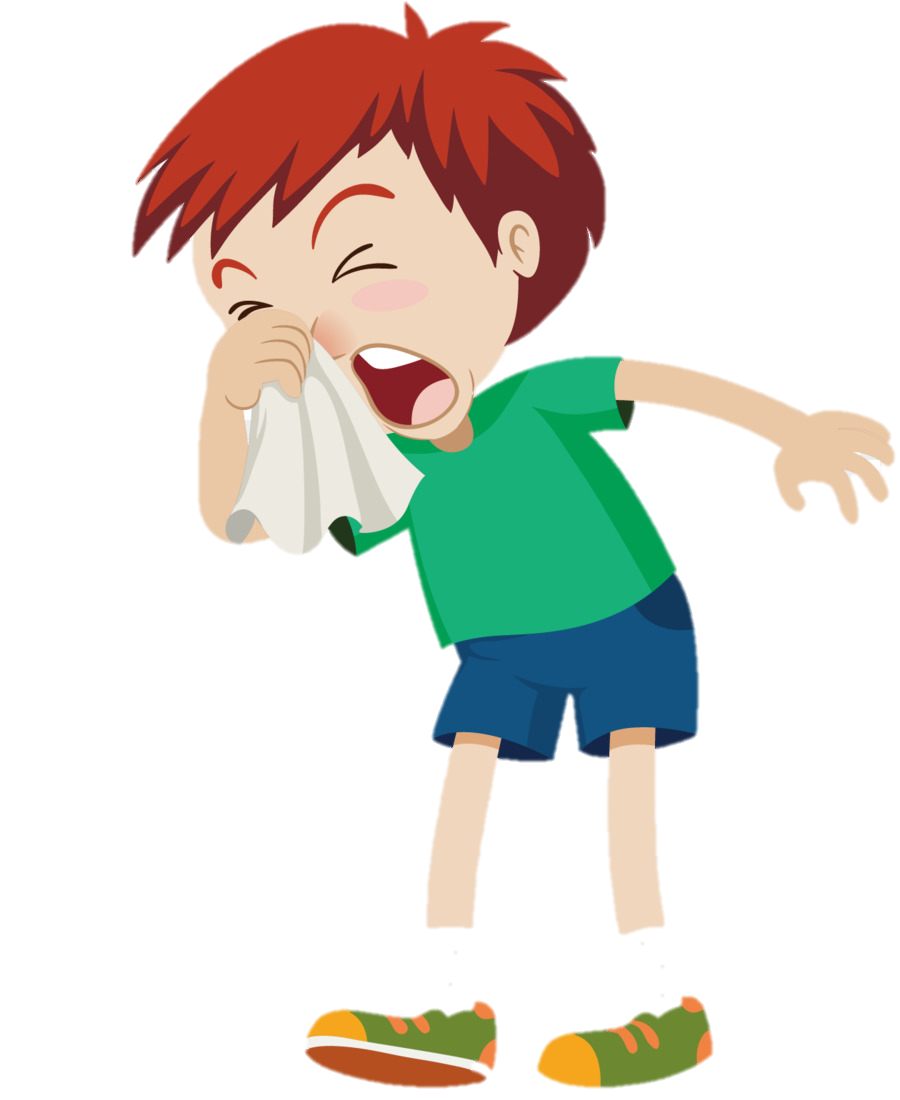 brusca y elevada de la temperatura puede provocar convulsiones, sólo se tomará la temperatura axilar. No se tomará la temperatura rectal en ningún grupo de niños.Convulsiones Movimiento de contracción y estiramiento de uno o varios músculos del cuerpo, realizado en forma involuntaria.Vómito Expulsión violenta por la boca de materias contenidas en el estómago.Diarrea Evacuación de deposiciones de consistencia líquida o semilíquida, con una frecuencia mayor a lo habitual.Dolor abdominal Molestia aguda o recurrente en la región abdominal, asociada a diversas enfermedades.Tos Expulsión violenta y repentina del aire de los pulmones. Este signo es común a varias enfermedades, pero siempre está presente por períodos largos y de manera persistente en las enfermedades respiratorias.Cianosis Coloración azulada de la piel, mucosas y uñas.Decaimiento Falta de ánimo y entusiasmo.Alteraciones en la piel Granos, enrojecimiento, erosiones, heridas, etc.¿CUÁNDO SE REQUIERE ATENCIÓN MÉDICA INMEDIATA?Requiere atención urgente:Fiebre igual o superior a 38ºC axilar, por un período de 1 hora o más.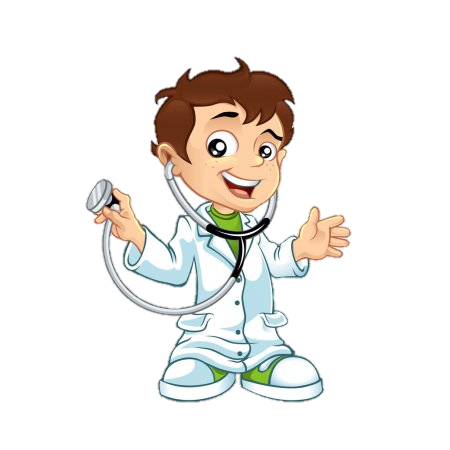 Cuadro diarreico agudo, con deposiciones líquidas y ante la presencia de una segunda deposición de iguales características.Dificultad respiratoria, especialmente cuando se presenta uno o más de estos síntomas:Respira rápido y abre las aletas de la nariz.Quejido o silbido al respirar.Hundimiento de costillas.Presenta apneas, es decir, deja de respirar por instantes, y se encuentra con problemas respiratorios generalizados.Sus labios y/o alrededores se ponen de color morado (cianosis perioral).Vómito explosivo reiterado, y ante la ocurrencia de un segundo vómito con estas características.Presencia de desmayo con movimientos involuntarios o temblor del cuerpo (convulsiones).Pérdida de movilidad y sensibilidad de alguna parte del cuerpo (impotencia funcional).Compromiso sensorial–neurológico, con disminución de la reacción a estímulos habituales, llanto monótono, somnolencia mayor a la habitual.Reacción alérgica repentina, con enrojecimiento de la piel y/o hinchazón de párpados y/o mucosas de boca y/o labios.Ingestión de una sustancia o cuerpo extraño, como medicamentos, detergentes, objetos pequeños, etc.Además de las situaciones señaladas, siempre se debe SOLICITAR ATENCIÓN MÉDICA INMEDIATA cuando un niño o niña: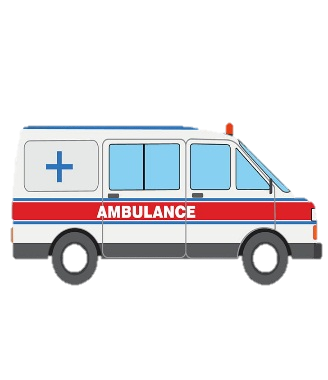 Sufre caída desde altura.Sufre golpe en la cabeza (cráneo).Introducción de cuerpos extraños en orificios naturales: orificio nasal, conducto auditivo externo, región genitoanal.Taller¿Por qué crees tú que a salud de los niños y niñas está asociado a la crianza que reciben de sus familias?¿Cuál es la agrupación de las enfermedades infantiles?¿A qué enfermedades son más vulnerables los niños y niñas que asisten a Jardines Infantiles?¿Cuáles son las prácticas de higiene, según tú, que deberían tener el personal que atiende a los niños y niñas en los Jardines Infantiles?¿A qué se refiere con la higiene, sanitación, ventilación de la sala de los niños y niñas menores de 6 años?¿Qué contiene el cuaderno del Control de niño sano, en relación a la salud infantil? Indica y define.¿Cuál sería tu responsabilidad frente a signos y síntomas observados en los niños?¿Cómo nos podemos dar cuenta de que un niño o niña no se siente bien?¿Qué podemos hacer para saber qué le pasa a un niño y niña? Completa el cuadro, con los signos y síntomas mas frecuente de enfermedadesRealiza un esquema didáctico con los signos o síntomas que requieren atención urgente y de inmediato.Aprendizajes EsperadosIndicadores de EvaluaciónDetecta, registra y comunica los síntomas de lasenfermedades más comunes en niños  y  niñas menores  de  seis años  y evidencias  de  maltrato  o abuso infantil,  mediante  la  observación  permanente  de sintomatología de enfermedades y  conductas  infantiles,  velando por  el  bienestar  integral  de  los infantes.Identificar signo y síntomas más frecuente que presentan los niños y niñas cuando están enfermosAplicar en un esquema, la diferencia de cuando un niño o niña necesitan atención urgente  o de inmediato.InstruccionesInstruccionesQueridas estudiantes, la presente guía se ha conformado con la intención de reforzar contenidos del módulo Salud Del Párvulo. Se les solicita, que la desarrollen de manera individual y a conciencia plena, evita transcribir textualmente, puedes apoyarte con recursos digitales.Procura responder cada pregunta en tu cuaderno.La revisión y corrección del presente documento se realizará de manera presencial, ya que se requiere sociabilizar contenidos, pero no se descarta solicitar mediante foto por WhatsApp avancesCualquier consulta o duda consultar vía correo electrónico o WhatsApp, a: godoypichinao.paulina@gmail.com o +56996290074Un cariñoso saludo en medio de esta situación que nos afecta a todos. Les insto a considerar todas las precauciones necesarias, para así, pronto poder vernos y disfrutar de lo lindo que es la Educación Inicial.Queridas estudiantes, la presente guía se ha conformado con la intención de reforzar contenidos del módulo Salud Del Párvulo. Se les solicita, que la desarrollen de manera individual y a conciencia plena, evita transcribir textualmente, puedes apoyarte con recursos digitales.Procura responder cada pregunta en tu cuaderno.La revisión y corrección del presente documento se realizará de manera presencial, ya que se requiere sociabilizar contenidos, pero no se descarta solicitar mediante foto por WhatsApp avancesCualquier consulta o duda consultar vía correo electrónico o WhatsApp, a: godoypichinao.paulina@gmail.com o +56996290074Un cariñoso saludo en medio de esta situación que nos afecta a todos. Les insto a considerar todas las precauciones necesarias, para así, pronto poder vernos y disfrutar de lo lindo que es la Educación Inicial.Signos/ síntomasDefiniciónFiebreConvulsionesVómitosDiarreaDolor abdominalTosCianosisDecaimientoAlteraciones en la piel